Разработчик проекта: Отдел автоматизации и информационных технологий администрации города Пятигорска Адрес: 357500, Ставропольский край, г. Пятигорск,  пл. Ленина, 2, каб. 415. Адрес электронной почты: it@pyatigorsk.org Контактный телефон: 8 (8793) 39-47-68 Срок приема заключений: с 04.10.2022 г. по 10.10.2022 г.
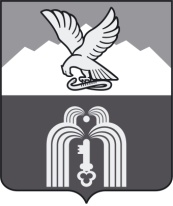 Российская ФедерацияР Е Ш Е Н И ЕДумы города ПятигорскаСтавропольского краяО внесении изменений в Порядок организации и проведения публичных слушаний в муниципальном образовании городе-курорте Пятигорске, утвержденный Решением Думы города Пятигорска от 25 мая 2005 г. № 79-42 ГД	В соответствии с Федеральным законом «Об общих принципах организации местного самоуправления в Российской Федерации», Уставом муниципального образования города-курорта Пятигорска,	Дума города ПятигорскаРЕШИЛА:	1. Внести в Порядок организации и проведения публичных слушаний в муниципальном образовании городе-курорте Пятигорске, утвержденный Решением Думы города Пятигорска от 25 мая 2005 г. № 79-42 ГД, следующие изменения:	1.1. Изменить наименование раздела IV Порядка с «Порядок посещения публичных слушаний»  на «Порядок участия в публичных слушаниях».	1.2. Дополнить Порядок пунктом 4.7. следующего содержания: «4.7. Обеспечение возможности представления жителями города-курорта Пятигорска своих замечаний и предложений по проекту муниципального правового акта, а также участие жителей муниципального образования в публичных слушаниях организуется посредствам официального сайта муниципального образования города-курорта Пятигорска (далее - официальный сайт) и федеральной государственной информационной системы «Единый портал государственных и муниципальных услуг(функций)» (далее - Единый портал), в соответствии с Правилами использования федеральной государственной информационной системы «Единый портал государственных и муниципальных услуг (функций)», утвержденными постановлением Правительства Российской Федерации от 3 февраля 2022 г. № 101».	1.3.  Дополнить пункт 5.6. Порядка подпунктом 8, следующего содержания: «8) организовывает заблаговременное ознакомление с проектом муниципального правового акта, в том числе посредством его размещения на официальном сайте муниципального образования города-курорта Пятигорска в информационно-телекоммуникационной сети «Интернет», возможность представления жителями муниципального образования своих замечаний и предложений по вынесенному на обсуждение проекту муниципального правового акта, в том числе посредством официального сайта муниципального образования города-курорта Пятигорска в информационно-телекоммуникационной сети «Интернет», другие меры, обеспечивающие участие в публичных слушаниях жителей муниципального образования».	1.4. Дополнить Порядок пунктом 6.7.  следующего содержания: «6.7. В целях организации и проведения публичных слушаний на Едином портале используется платформа обратной связи единого портала в соответствии с установленными оператором Единого портала технологическими регламентами, размещаемыми на технологическом портале в информационно-телекоммуникационной сети «Интернет» по адресу https://pos.gosuslugi.ru/docs/. Размещение на едином портале материалов и информации, указанных в пункте 5.6. настоящего Положения, в целях оповещения жителей города-курорта Пятигорска осуществляется уполномоченным членом организационным комитета с использованием личного кабинета органа местного самоуправления в соответствующем разделе платформы обратной связи единого портала заблаговременно.Возможность представления замечаний и предложений по вынесенному на обсуждение проекту муниципального правового акта, а также участия в публичных слушаниях с использованием Единого портала обеспечивается, жителям города-курорта Пятигорска, имеющим подтвержденную учетную запись в федеральной государственной информационной системе «Единая система идентификации и аутентификации в инфраструктуре, обеспечивающей информационно-технологическое взаимодействие информационных систем, используемых для предоставления государственных и муниципальных услуг в электронной форме».1.5. Изложить пункт 7.4. Положения в следующей редакции: «7.4. Оргкомитет обеспечивает опубликование результатов публичных слушаний, включая мотивированное обоснование принятых решений, в средствах массовой информации, в том числе посредством их размещения на официальном сайте и Единого портала. Результаты публичных слушаний и мотивированное обоснование принятых решений публикуются уполномоченным сотрудником органа местного самоуправления в соответствующем разделе платформы обратной связи Единого портала для ознакомления жителей города-курорта Пятигорска не позднее 10 дней со дня их проведения».	2.	Настоящее решение вступает в силу со дня его официального опубликования.ПредседательДумы города Пятигорска						          Л.В.ПохилькоГлава города Пятигорска						       Д.Ю.Ворошилов